Solicitação de mobilidade ou intercambio ao colegiado de cursos da UEMS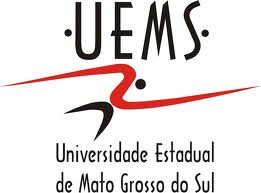 Eu,__________________________________________________, portador(a) do RGM: ___________________ e CPF: _____________________, matriculado no curso ___________________, da Unidade Universitária de ________________________. Residente _______________________________________________________telefone_______________e-mail_________________________. Venho por meio desta solicitar o afastamento do curso de ______________________ para participar da mobilidade internacional pelo programa__________________________________, no período de _______ (início) e _________ (final). Nome da Universidade: _______________________________________País: ______________                                                                                      ____________________                  (Assinatura Aluno)_______________, _______ de ________________ de ______Deferimento:Justificativa:Assinatura do coordenador do curso__________________________________Indicar de um orientador para o acadêmico em processo de mobilidade._______________Ass orientador:________________________Procedimentos:Enviar ao colegiado.Aceite Capes e mais  plano de atividades a ser desenvolvida Requerimento Anexo 1Declaração que não possui débito com biblioteca e demais órgãos da UEMS Enviar posteriormente para: ARELIM/DRA.